Leadership in the Movies 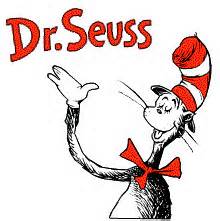 AssignmentName__________________________Choose a children’s movie that has a leadership theme which you feel is important and that you can relate to. You can work alone or with a partner. Have your movie pre-approved by Mrs. ReecePresent your movie to the class:~what movie did you choose?~Why did you chose this movie?~Give a brief introduction of the story.~You must show 2 clips (maximum 2 minutes each) that demonstrate a leadership theme in the movie. ~Explain how leadership is demonstrated in each clip.-Finally, explain how the general theme of leadership is presented in the movie.~This should be presented in a power point form and explained orally.-DO NOT READ FROM YOUR POWER POINT. USE CUE CARDS IF YOU NEED TO BUT BE PREPARED TO EXPLAIN TO THE CLASS. Helpful hints: Have fun! Choose a movie that was special to you as a child. Be enthusiastic about your story and the class will follow you. Lead by example!Movie Choice	-		Presentation -Introduction of movieWhy did you choose this movie  			/10- CLIP 1-explanation of leadership			/20-CLIP 2-explanation of leadership			/20-Overall explanation of leadership theme in the movie	-POWERPOINT/ORAL PRESENTATION		/20(did not read presentation)Total								/50